香港漁塘生態保育計劃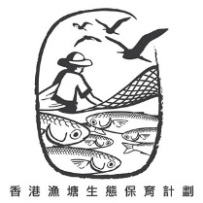 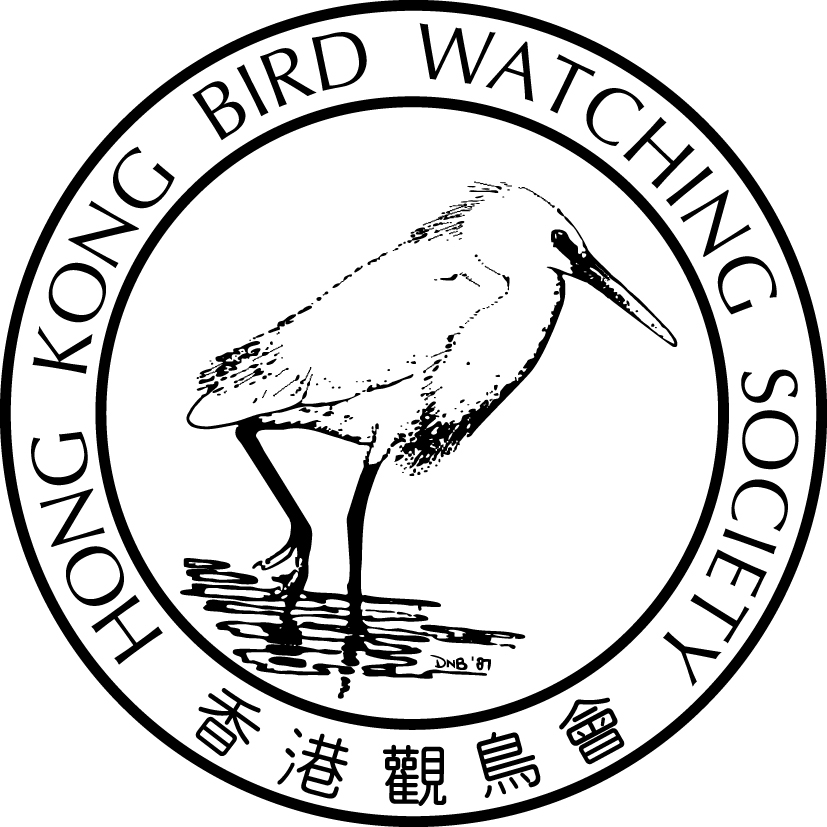 羊毛氈手作坊報名表格 * 請刪去不適用者，每人$300為單人參與，每人$280為2人同行優惠價。   截止日期：貓頭鷹頸鍊：2014年8月1 日             雀鳥襟章：2014年8月17日支票抬頭請寫「香港觀鳥會」 或 「The Hong Kong Bird Watching Society」。C. 報名方法      1. 請將填妥的報名表格連同劃線支票寄：九龍荔枝角青山道532號偉基大廈7樓C室        或        親臨本會以現金或支票繳付。2. 本會將於5個工作天內以電郵確認報名。D. 查詢請致電2377 4387 或電郵fishpond@hkbws.org.hk與黃小姐聯絡A. 工作坊 (請在合適方格上加上X)本人/本人及___位朋友*欲報名參加：A. 工作坊 (請在合適方格上加上X)本人/本人及___位朋友*欲報名參加：A. 工作坊 (請在合適方格上加上X)本人/本人及___位朋友*欲報名參加：A. 工作坊 (請在合適方格上加上X)本人/本人及___位朋友*欲報名參加：活動費用活動日期手作坊一 – 貓頭鷹頸鍊港元3002014年8月16日 下午2:00-6:00手作坊二 – 雀鳥襟章港元3002014年8月23日 下午2:00-6:00手作坊一 – 貓頭鷹頸鍊港元280 X 22014年8月16日 下午2:00-6:00手作坊二 – 雀鳥襟章港元280 X 22014年8月23日 下午2:00-6:00B. 參加者資料B. 參加者資料1) 參加者姓名*：(中)　　　　　 　　　　　     (英)                              　電話：_____　　　　　　　　　　__電郵地址：                           2) 參加者姓名：(中)　　　　　 　　　　　     (英)                              　電話：　　　　　　　　　　　______電郵地址：                          *為聯絡人以現金 / 支票形式支付港幣：___　　　　　　_____  支票號碼：　　　　　　　　以現金 / 支票形式支付港幣：___　　　　　　_____  支票號碼：　　　　　　　　得知活動途徑：                                                           日期：____________________________得知活動途徑：                                                           日期：____________________________